16 MAY 2024From the Redlands Airport Association:It’s different than the UPS Visual. This one is not a visual approach. It can be used in IFR conditions. It does share some of the waypoints of the UPS Visual. It is a public approach but does require special equipment and prior FAA authorization to use it. This is probably why they want an airspace change that requires REI to use SBD weather. It would not be good for us at REI to be operating VFR when SBD is operating IFR. I have attached the new plate and the prototype UPS plate so you can compare them.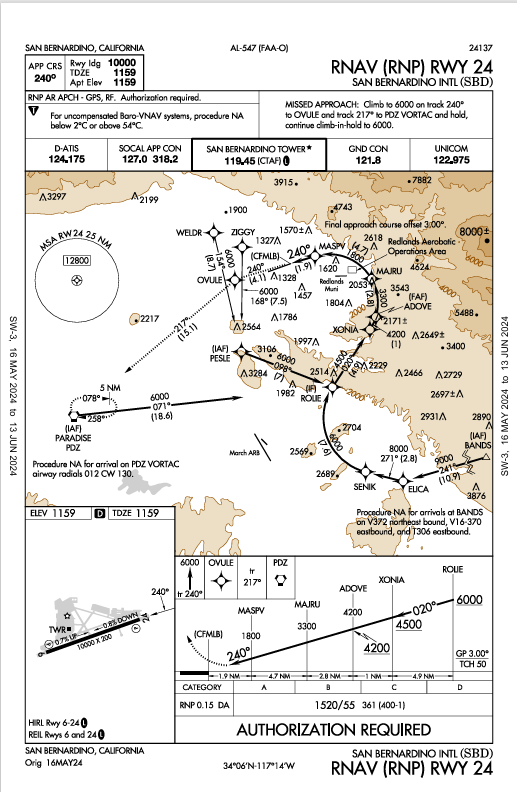 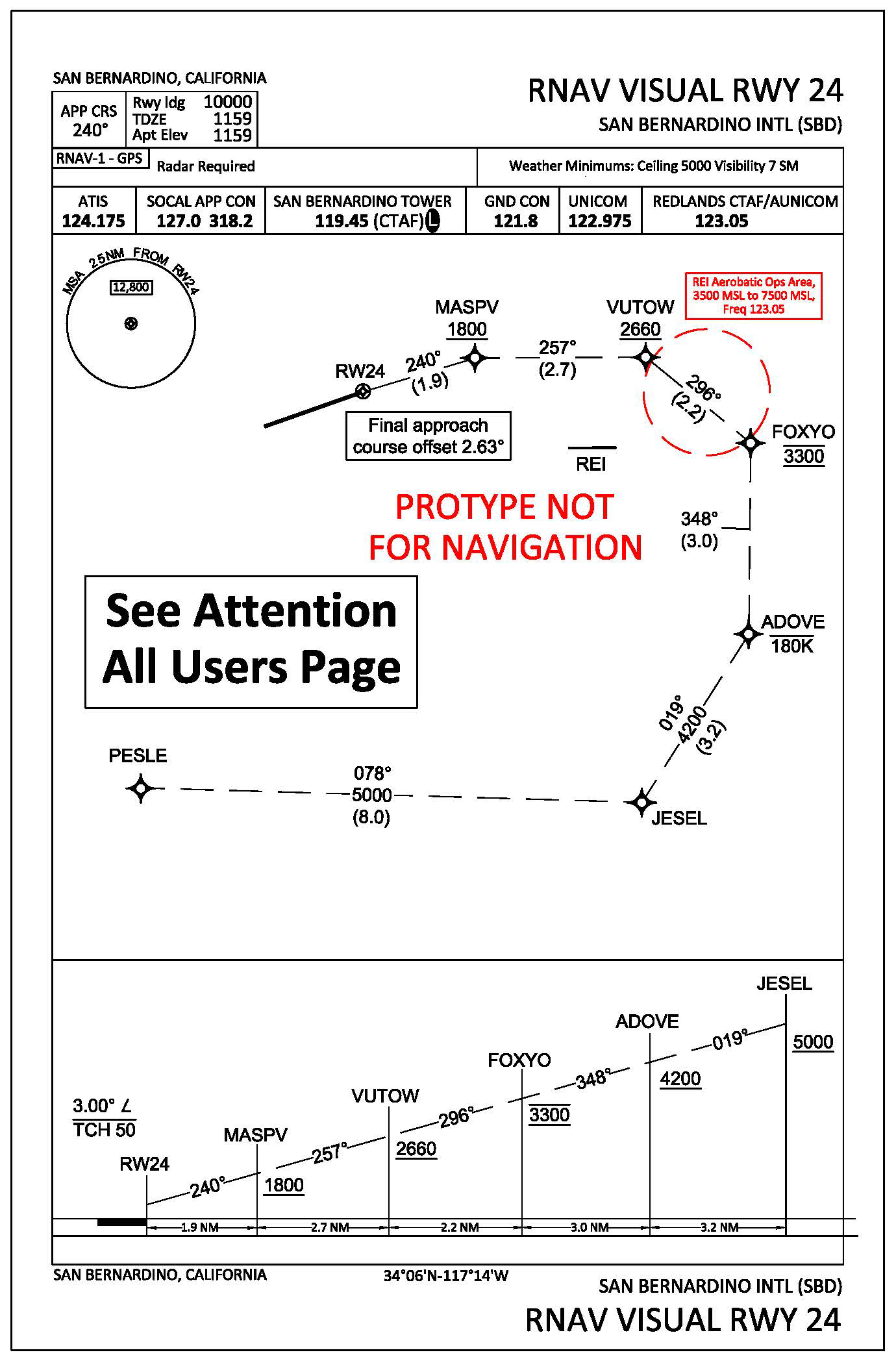 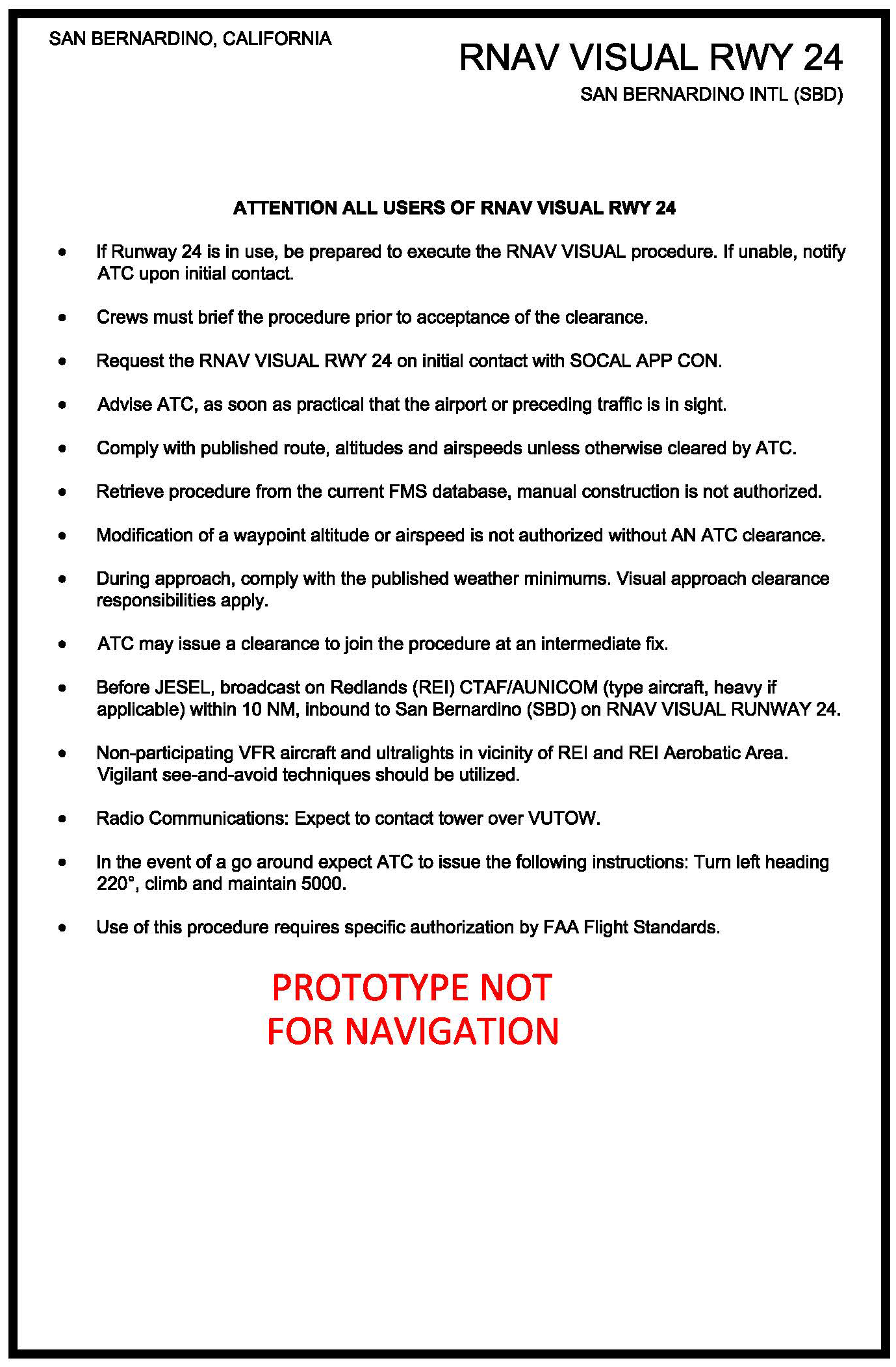 